Projekt Absolventské práce 1 Cíl práce Cílem absolventské práce je …… popis kazuistiky nemocného ……… /průzkumné šetření ……….. /edukace………., atd….2 Metody a techniky práce K dosažení cíle AP s názvem …….. bude využito (popis metody, techniky, jak a co budete v práci dělat i předpokládaná průzkumný soubor v případě průzkumného šetření)3 Struktura/Osnova práce  (příklad členění, další viz Metodický pokyn)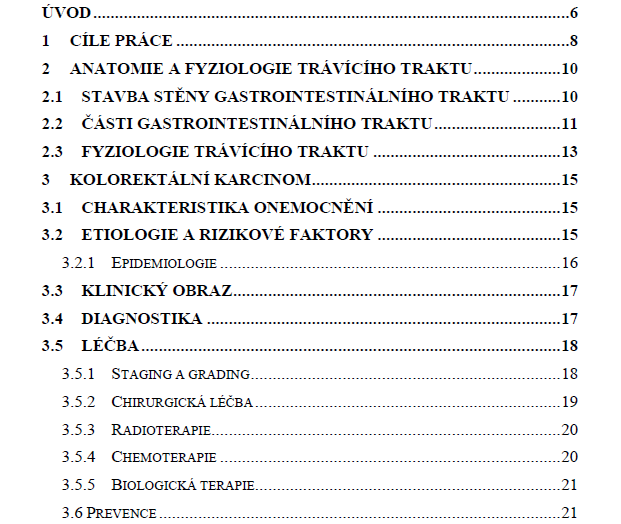 Zdroj: Peterková M., Ošetřovatelský proces u nemocného s onemocněním gastrointestinálního traktu, Kolorektální karcinom, absolventská práce, Ostrava 20214 Časový harmonogram práce Zde uvedete konkrétní naplánovaná data: (příklad z dizertační práce, termín odevzdání 30. srpen 2018):leden – září 2017: literární rešerše a studium výstupů, konstrukce výzkumného plánu a tvorba teoretické části DPříjen – listopad 2017: identifikace diagnostických charakteristik, tvorba souboru ošetřovatelských diagnóz, tvorba nástroje ke sběru datprosinec 2017 -  duben 2018:  sběr dat, analýza dat, tvorba inovované dokumentace, ověření inovované dokumentace květen 2018: analýza ověření inovované dokumentace  červen 2018: zpracování komplexních výsledkůčervenec – srpen 2018: finalizace textu, korektura textu, grafická úprava, tisk práce15. srpen: odevzdání práce, nahrání do systémuZdroj: Šerková, D. Validace ošetřovatelské diagnostiky NANDA International, dizertační práce5 Seznam literatury Zde uvedete, ze kterých alespoň 5 základních zdrojů literatury budete čerpat (pozn: toto není kompletní seznam literárních zdrojů, pro psaní AP).Příklad: DISMAN, M. Jak se vyrábí sociologická znalost. 3. vyd. Praha: Karolinum, 2000. 374 s. ISBN 80-246-0139-7.Jméno a příjmení:Ročník, forma studia:Rok odevzdání práce:TÉMA ABSOLVENTSKÉ PRÁCE NÁZEV ABSOLVENTSKÉ PRÁCE JMÉNO A PŘÍJMENÍ VEDOUCÍHO ABSOLVENTSKÉ PRÁCE POZNÁMKY A PŘIPOMÍNKYSCHVÁLENÍ PROJEKTU A SOUHLAS S VEDENÍM ABSOLVENTSKÉ  PRÁCE Svým podpisem schvaluji projekt a současně souhlasím s vedením Absolventské práce. V ………………….. dne ………………….. …………………………………podpis vedoucího práce -------        POTVRZENÍ KONZULTACE ABSOLVENTSKÉ PRÁCE POTVRZENÍ KONZULTACE ABSOLVENTSKÉ PRÁCE POTVRZENÍ KONZULTACE ABSOLVENTSKÉ PRÁCE datumpodpis1. konzultace 2. konzultace 3. konzultace4. konzultace 